SamlarklubbenSkillingÅrsmöte 2021Möte tisdagen den 17 Augusti 2021Kl:   i NBV lokalenStorgatan 6  SkillingarydKompletterande till tidigare utskickTAG MED EGEN FIKAFöreläsningar i samarbetemedNBV  I  Skillingaryd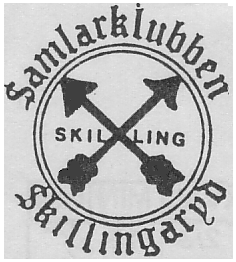 1Föredragningslista årsmötet februari 2021DAGORDNING18:00	Visning av auktions objekten.	Försäljning av lotter	Försäljning av lotter till myntlotteriet19:00§ 1	Mötets öppnande§ 2	Godkännande av föredragningslistan årsmötet.§ 3	Har mötet utlyst på rätt sätt§ 4	Val av 	a/ ordförande för mötet		b/ Sekreterare för mötet§ 5	a/ Godkännande av styrelsens verksamhetsberättelse 2020	b/ Godkännande av styrelsens förvaltningsberättelse 2020§ 6	a/ Revisorenas berättelse 2020	b/ Frågan om ansvarsfrihet för styrelsen 2020§ 7	Medlemsavgiften nästa år 2021 och 2022	Styrelsens förslag: Trots att vi inte har haft någon verksamhet har vi haft utgifter och inga inkomster från provissionen vid auktionerna. Det har kostat att ställa in möterna och hemsidan kostar pengar. Därför är styrelsens förslag 150 kr för år 2021. För 2022 vill styrelsen avvakta till november, se på ev. portohöjningar§ 8	Verksamhetsplan 2021 medlemars och styrelsens förslag.§ 9	Val av Ordförande för en tid av 2 år tidigare Tomas Olsson§ 10	Val av Sekreterare för en tid av 2 år tidigare Leif Hedstrand§ 11	Val av styrelseledamot för en tid av 2 år tidigare Bernt FriskKassör Leif Josefsson och Styrelseledamot Arnold Yngvesson har ett år kvarpå sina mandatperioder.2§ 12	a/ Val av . revissorer för en tid av 1 år	    Tidigare Ingvar Ek och Bengt Andreasson	b/ Revisor suppleant för en tid av 1 år. Posten är vakant§ 13	. ledamöter i valberedningen för en tid av 1 år	Tidigare Agne Lindqvist (sammankallande) och Arnold Yngvesson2§ 14	2 till 6 ledamöter i myntkommittén 	Tidigare Leif Josefsson, Tomas Olsson, Leif Hedstrand och 	Thomas Rask som reserv§ 15	2 till 6 ledamöter i auktionskommitté 	Tidigare Peter Sten, Bernt Frisk, Tomas Olsson och Leif Hedstrand.§ 15	Firmatecknare för en tid av ett år 	Tidigare Leif Josefsson och Tomas Olsson var för sig§ 16	Styrelsens rapporter	Beslut angående fik	FÖREDRAG	Auktion	Tag med egen fika 	Avslutning och redovisning av auktionNr	Beskrivning	År	Kv	Min	Pris	122	Lot burk div. Sv. O. utl mynt några silver + 	sedel 1962 + ark med postfriska frimärken 19 kr	var	75		123	Lot Tomt sedelalbum + 300 gr sv. Koppar o. nickel	var	20		124	Sedelalbum från Mynthuset med info. med sedlar 	100 kr 1954 (kv6) + 1976 + jub 2005 (kv9) + 1963 (kv8) + 1983 (kv8)	20 kr 1992 (kv 8) + 1997 (kv8) + 1991 (kv8) + 1 kr 1917 +	10 kr 1935 + jub 1968 + 1957 + 1975 + 1959 + 1968 jub + 1988 + 	5 kr 1952 + jub 1948 (kv 8) + 1954 + 1979 + 1951 + 1956 + 	50 kr 1959 + 1989 + 2003 (kv8) +		var	1000		125	Silvermynt många bra 5 kr 1962 + 40% 10 öre 5 st. + 	25 öre 2 st. + 50 öre 1 st. + 1 kr 35 st. + 2 kr 3 st. + 	60 % 25 öre 13 st. + 50 öre 1 st. +		var	830		126	Låda med 8 st. fickur i sämre kvallitté			25		127	Frimärken Svenska och nordiska 21 ark	var	150		128	Låda med div. utländska frimärken 300 gr	var	20		3Nr	Beskrivning	År	Kv	Min	Pris	129	Premieobligationer 1923-1930 25 st. a 50 kr	var	30		130	Lokalmynt 10 st. + medalj Astrid Lindgren	UNC	50		131	Liten låda full med majblommor			10		132	Med. HM Drottning Silvia 50 år 1993	99,9% ag 58 gr. 	patina	10	250		133	Påse med ransoneringskuponger		var	10		134	Påse med ransoneringskuponger		var	10		135	Litet fodral / arkiv för ransoneringskuponger		10		136	Album med utländska mynt. 	Norge 88 st. Storbritanien 65 st. Nederländerna 47 st. 	Tyskland 84 st. USA 18. Costa Rica 2 st. Canada 2 st. 	Honduras 1 st. Argentina 1 st. Curacao 1 st.		var	200		137	Pärm med Sv. Sedlar nom. 360 kr några bra + 	5 äldre Tyska 		var	250		138	2 Askar med 42 utl. Mynt + 500 gr Sv. nickel	var	20		139	4 pärmar, Sv. Nickel o. koppar, varav 2 tomma	20		140	Låda 2 kg koppar + 1 kg nickel		var	20		141	Dollar Jub Canada silver 50% 23,32 gr 1983	UNC	100		142	100 Marka Jub Finland silver 92,5% 24 gr.	UNC	80		143	Primitivt betalningsmedel armring manilla		25		144	Samlarmynt Danmark 200 kr 1992 	silver 99,9% 31,1 gr. 25 års jub 	bröllop prins Henrik och drottning Margrethe II	UNC	125		145	Marocko 100 + 200 france 1953 silver 72% 4 + 8 gr   7-8	 30		146	Årssett United Kingdom 1989		UNC	10		147	Sett Island 500 + 1000 Kronur Jub 874-1974	Silver 92,5% 20 + 30 gram		UNC	150		148	Årssett jub Island 1946 – 1980 nickel	11 mynt 1 eyrir - 50 kronur		UNC	20		149	Årssett jubileum Albanien 1944 – 1969 	UNC	10		150	Danmark 10 Kroner jub 1967 silver 80% 20,4 gr	8	60		Medlemsavgift 2021Enligt beslut på årsmötet kan ni betala medlemsavgiften efter auktionen. Kommer att förbereda så det går snabbt. 4